PE Kit Requirements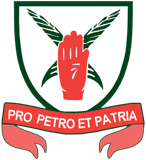 All pupils are expected to have the required PE kit available from our approved suppliers.CORE PECORE PEBoys’ & Girls’ Indoor kitBoys’ & Girls’ Outdoor Kit (In addition to indoor)Black Shorts with SEA badge and pupil initials (boys & girls).Black Leggings with SEA badge and pupil initials (girls only).White polo shirt with SEA badge and pupil initials.Black socks (Football socks for boys).Trainers suitable for indoor and Astroturf use (Pumps e.g. Converse, Vans NOT allowed).Red hoodie with SEA badge and pupil initials. Black tracksuit bottoms with SEA badge and pupil initials. Green reversible rugby shirt with SEA badge and pupil initials (boys only). Studded boots (boys only). Shin pad/guards (Essential for Football and Hockey). Mouth Guard/Gum Shields (Recommended for Rugby and Hockey).